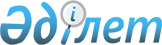 О структуре Национальной комиссии Республики Казахстан по бухгалтерскому учету
					
			Утративший силу
			
			
		
					Постановление Правительства Республики Казахстан от 27 декабря 1996 г. N 1662. Утратило силу - постановлением Правительства РК от 9 февраля 2005 г. N 124 (P050124)



      Правительство Республики Казахстан ПОСТАНОВЛЯЕТ: 



      1. Утвердить структуру Национальной комиссии Республики Казахстан по бухгалтерскому учету согласно приложению, исходя из предельной численности работников в количестве 50 единиц. 



      2. Установить для Национальной комиссии Республики Казахстан по бухгалтерскому учету лимит служебных легковых автомобилей в количестве 5 единиц. 



      3. Признать утратившими силу пункты 4, 6, 8 постановления Правительства Республики Казахстан от 9 августа 1996 г. N 985 
 P960985_ 
 "О Национальной комиссии Республики Казахстан по бухгалтерскому учету" (САПП Республики Казахстан, 1996 г., N 33, ст. 312). 


     Первый заместитель



      Премьер-Министра



    Республики Казахстан


                                            Приложение



                                  к постановлению Правительства



                                       Республики Казахстан



                                  от 27 декабря 1996 г. N 1662




                              Структура 



             Национальной комиссии Республики Казахстан



                      по бухгалтерскому учету 


     Председатель


     Члены комиссии


     Управление концепции и общих стандартов


     бухгалтерского учета


     Управление специализированных стандартов


     бухгалтерского учета


     Отдел правовой и аналитической работы


     Финансово-учетный отдел


     Отдел кадров и специальной работы


     Административно-хозяйственный отдел

					© 2012. РГП на ПХВ «Институт законодательства и правовой информации Республики Казахстан» Министерства юстиции Республики Казахстан
				